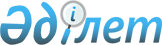 О признании утратившим силу постановления Правительства Республики Казахстан от 7 мая 2002 года N 504Постановление Правительства Республики Казахстан от 30 марта 2004 года N 373

      В соответствии с 
 Законом 
 Республики Казахстан от 17 апреля 1995 года "О лицензировании" Правительство Республики Казахстан постановляет:




      1. Признать утратившим силу 
 постановление 
 Правительства Республики Казахстан от 7 мая 2002 года N 504 "Об утверждении квалификационных требований к деятельности, связанной с осуществлением розничной торговли и предоставлением услуг за наличную иностранную валюту" (САПП Республики Казахстан, 2002 г., N 13, ст. 135).




      2. Настоящее постановление вступает в силу со дня подписания.



      



      

Исполняющий обязанности




      Премьер-Министра




      Республики Казахстан


					© 2012. РГП на ПХВ «Институт законодательства и правовой информации Республики Казахстан» Министерства юстиции Республики Казахстан
				